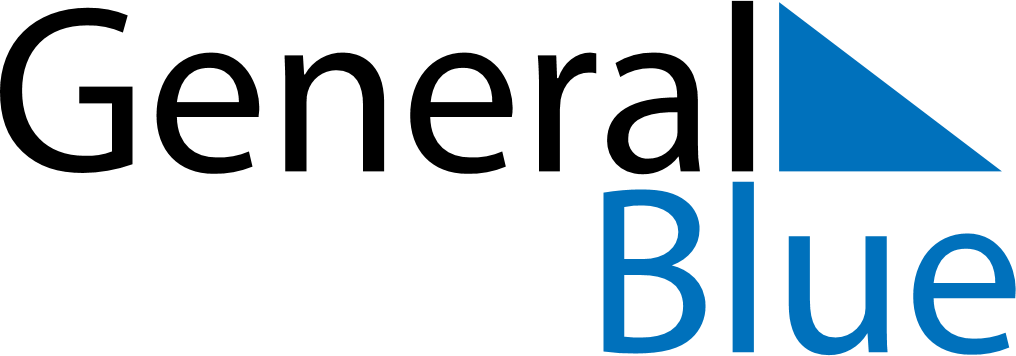 February 2024February 2024February 2024February 2024February 2024February 2024Soleuvre, LuxembourgSoleuvre, LuxembourgSoleuvre, LuxembourgSoleuvre, LuxembourgSoleuvre, LuxembourgSoleuvre, LuxembourgSunday Monday Tuesday Wednesday Thursday Friday Saturday 1 2 3 Sunrise: 8:09 AM Sunset: 5:29 PM Daylight: 9 hours and 20 minutes. Sunrise: 8:08 AM Sunset: 5:31 PM Daylight: 9 hours and 23 minutes. Sunrise: 8:06 AM Sunset: 5:33 PM Daylight: 9 hours and 26 minutes. 4 5 6 7 8 9 10 Sunrise: 8:05 AM Sunset: 5:34 PM Daylight: 9 hours and 29 minutes. Sunrise: 8:03 AM Sunset: 5:36 PM Daylight: 9 hours and 32 minutes. Sunrise: 8:02 AM Sunset: 5:38 PM Daylight: 9 hours and 35 minutes. Sunrise: 8:00 AM Sunset: 5:39 PM Daylight: 9 hours and 39 minutes. Sunrise: 7:59 AM Sunset: 5:41 PM Daylight: 9 hours and 42 minutes. Sunrise: 7:57 AM Sunset: 5:43 PM Daylight: 9 hours and 45 minutes. Sunrise: 7:55 AM Sunset: 5:45 PM Daylight: 9 hours and 49 minutes. 11 12 13 14 15 16 17 Sunrise: 7:54 AM Sunset: 5:46 PM Daylight: 9 hours and 52 minutes. Sunrise: 7:52 AM Sunset: 5:48 PM Daylight: 9 hours and 55 minutes. Sunrise: 7:50 AM Sunset: 5:50 PM Daylight: 9 hours and 59 minutes. Sunrise: 7:49 AM Sunset: 5:51 PM Daylight: 10 hours and 2 minutes. Sunrise: 7:47 AM Sunset: 5:53 PM Daylight: 10 hours and 6 minutes. Sunrise: 7:45 AM Sunset: 5:55 PM Daylight: 10 hours and 9 minutes. Sunrise: 7:43 AM Sunset: 5:56 PM Daylight: 10 hours and 13 minutes. 18 19 20 21 22 23 24 Sunrise: 7:41 AM Sunset: 5:58 PM Daylight: 10 hours and 16 minutes. Sunrise: 7:40 AM Sunset: 6:00 PM Daylight: 10 hours and 20 minutes. Sunrise: 7:38 AM Sunset: 6:01 PM Daylight: 10 hours and 23 minutes. Sunrise: 7:36 AM Sunset: 6:03 PM Daylight: 10 hours and 27 minutes. Sunrise: 7:34 AM Sunset: 6:05 PM Daylight: 10 hours and 30 minutes. Sunrise: 7:32 AM Sunset: 6:06 PM Daylight: 10 hours and 34 minutes. Sunrise: 7:30 AM Sunset: 6:08 PM Daylight: 10 hours and 37 minutes. 25 26 27 28 29 Sunrise: 7:28 AM Sunset: 6:10 PM Daylight: 10 hours and 41 minutes. Sunrise: 7:26 AM Sunset: 6:11 PM Daylight: 10 hours and 45 minutes. Sunrise: 7:24 AM Sunset: 6:13 PM Daylight: 10 hours and 48 minutes. Sunrise: 7:22 AM Sunset: 6:15 PM Daylight: 10 hours and 52 minutes. Sunrise: 7:20 AM Sunset: 6:16 PM Daylight: 10 hours and 56 minutes. 